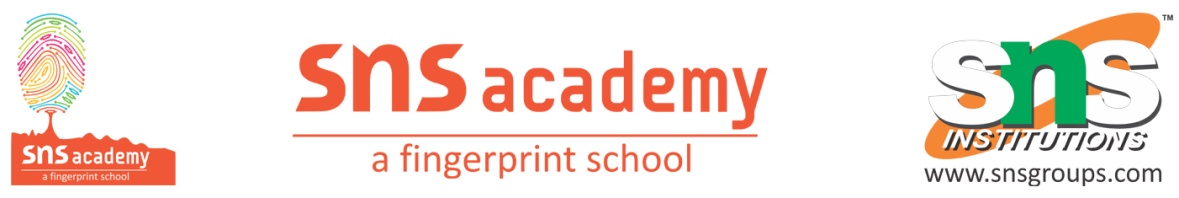 Grade – VII1) Match the following:Column-A			     	      Column-BAutotrophs					TigerHeterotrophs					MushroomCarnivores					CuscutaSaprophytes					Green PlantsParasitic					Animals2) Fill in the blanks:a) Green Plants are called ____________ since they synthesize their own food.b) Oxygen is released by plants during ______________.c) _____________live on dead and decaying animals.d) _____________ is the green coloured pigments present in leaves.e) The food synthesized by the plants is stored as ____________.3) Match the following:  Column-A			       	            Column-BExchange of gases				RhizobiumNitrogen					ChlorophyllAutotrophs					StomataOmnivorous					Green PlantsPhotosynthesis				Bear4) Write True or False:  i) Green plants prepare their own food. Hence they are autotrophs. ii) Carbon-di-oxide gas is released in the process of photosynthesis.iii) Carnivores are flesh eating animals.iv) Cuscuta is an insectivorous plant.5) Rearrange the letters:a) ROPHYLCHLO -b) TERAW -c) UNLISUNHGT -